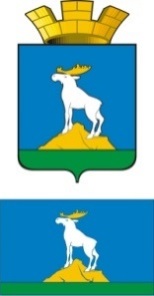 ГЛАВА НИЖНЕСЕРГИНСКОГО ГОРОДСКОГО ПОСЕЛЕНИЯПОСТАНОВЛЕНИЕ12.10.2020 г.               № 305г. Нижние Серги О порядке формирования и актуализации единого перечня категорированных и паспортизированных объектов (территорий), находящихся в муниципальной собственности Нижнесергинского городского поселенияРуководствуясь Федеральным законом от 06.03.2006 № 35-ФЗ "О противодействии терроризму", Федеральным законом от 06.10.2003 № 131-ФЗ "Об общих принципах организации местного самоуправления в Российской Федерации", Уставом Нижнесергинского городского поселения, в целях реализации подпункта 9.8 пункта 9 вопроса III Протокола от 26.04.2019 N 2 совместного заседания антитеррористической комиссии в Свердловской области и оперативного штаба в Свердловской области 23 апреля 2019 года, ПОСТАНОВЛЯЮ:1. Утвердить Порядок формирования и актуализации единого перечня категорированных и паспортизированных объектов (территорий), находящихся в муниципальной собственности Нижнесергинского городского поселения (далее – Порядок) (прилагается).2. Назначить Кошкина Романа Владимировича, ведущего специалиста отдела ЖКХ, благоустройства, ГО и ЧС администрации Нижнесергинского городского поселения, ответственным за ведение единого перечня категорированных и паспортизированных объектов (территорий), находящихся в муниципальной собственности Нижнесергинского городского поселения.3. Опубликовать настоящее постановление путем размещения полного текста на официальном сайте Нижнесергинского городского поселения в сети «Интернет».4. Контроль исполнения настоящего постановления оставляю за собой.Глава Нижнесергинского городского поселения                                                                    А.М. ЧекасинУтвержден постановлением главы Нижнесергинского городского поселения от 12.10.2020 № 305Порядок формирования и актуализации единого перечня категорированных и паспортизированных объектов (территорий), находящихся в муниципальной собственности Нижнесергинского городского поселения1. Единый перечень категорированных и паспортизированных объектов (территорий), находящихся в муниципальной собственности Нижнесергинского городского поселения (далее - Перечень), формируется в целях обобщения сведений о таких объектах (территориях), закрепленных на праве оперативного управления (хозяйственного ведения) учреждениями (предприятиями), подведомственными администрации Нижнесергинского городского поселения, находящихся в муниципальной собственности Нижнесергинского городского поселения.2. Перечень формируется и ведется по форме, установленной Приложением № 1 к настоящему Порядку.3. Ведение Перечня предполагает ежегодную актуализацию сведений о категорированных и паспортизированных объектах (территориях), закрепленных на праве оперативного управления (хозяйственного ведения) за муниципальными учреждениями (предприятиями), подведомственными администрации Нижнесергинского городского поселения, находящихся в муниципальной собственности Нижнесергинского городского поселения в срок до 15 января следующего года.4. В целях формирования и ведения перечня актуальная информация о категорированных и паспортизированных объектах (территориях), закрепленных за подведомственными муниципальными учреждениями (предприятиями), направляется в администрацию Нижнесергинского городского поселения, осуществляющей в отношении соответствующих учреждений (предприятий) функции и полномочия учредителя, ежегодно, до 20 декабря текущего года, по форме, установленной Приложением № 2 к настоящему Порядку.Приложение № 1к Порядку формированияи актуализации единого перечнякатегорированных и паспортизированныхобъектов (территорий), находящихсяв муниципальной собственностиНижнесергинского городского поселенияФормаперечня категорированных и паспортизированных объектов(территорий), находящихся в муниципальной собственностиНижнесергинского городского поселенияПриложение № 2к Порядку формированияи актуализации единого перечнякатегорированных и паспортизированныхобъектов (территорий), находящихсяв муниципальной собственностиНижнесергинского городского поселенияРеестрданных о состоянииантитеррористической защищенности объектов(территорий), находящихся в муниципальной собственностиНижнесергинского городского поселения№Наименование объекта, юридический адресПрисвоена категория при паспортизацииКоличество объектов, подлежащих антитеррористической защитеКоличество предотвращенных террористических актов на объектахКоличество совершенных террористических актов на объектахКоличество мероприятий, по результатам которых состояние признаноКоличество мероприятий, по результатам которых состояние признаноКоличество объектов (из общего числа объектов), состояние которых изучалосьКоличество объектов (из общего числа объектов), состояние которых изучалосьКоличество объектов (из общего числа объектов), состояние которых не изучалосьКоличество объектов (из общего числа объектов), состояние которых не изучалосьКоличество объектовКоличество объектовКоличество объектов, имеющих актуальный паспорт (план) безопасностиКоличество объектов без паспорта (плана) безопасности или с паспортом (планом), утратившим актуальностьЧисло объектов, состояние которых приведено в соответствие с требованиями к АТЗ в отчетном годуКоличество объектов, подлежащих антитеррористической защитеКоличество предотвращенных террористических актов на объектахКоличество совершенных террористических актов на объектахудовлетворительнымнеудовлетворительнымв прошедшем годув отчетном годув прошедшем годув отчетном годув отчетном году выведенных из эксплуатациив отчетном году введенных в эксплуатацию